В Приморском крае стартует Чемпионат по компьютерному многоборью среди пенсионеров23 июня 2020г., Владивосток25 и 26 июня на площадках Отделения ПФР по Приморскому краю и управлений ПФР в городах и районах Приморья пройдет региональный этап X Всероссийского Чемпионата по компьютерному многоборью среди пенсионеров в дистанционном формате с применением  видеоконференцсвязи Отделения ПФР.В соревнованиях   примут участие   мужчины  - 60 лет  и старше  и женщины 55 лет и старше, они разделятся на 2 категории: «Уверенный пользователь» и «Начинающий пользователь». 25 конкурсантов представят 13 городов и районов края.Номинации для обеих категорий участников одинаковые:– домашнее задание. Презентация, посвященная 75-летию со дня Победы в Великой Отечественной войне, «Семейные истории Великой Победы»;– работа в поисковой системе Яндекс;– задание по информационной безопасности;– работа на сайте ПФР.Победители регионального этапа Чемпионата представят Приморский край в финальном туре Чемпионата, который состоится также в дистанционном онлайн формате 9 июля 2020 года в Москве. Соревнования организованы Союзом Пенсионеров России при поддержке Совета Федерации, Министерства труда и социальной защиты РФ и Пенсионного фонда  России. Новый формат позволил значительно увеличить аудиторию участников на финальном этапе — по 4 человека от каждого субъекта РФ.Чемпионат среди людей старшего возраста проводится с 2011 года и направлен на их социальную адаптацию в условиях цифрового общества и продвижение идей активного долголетия.  В прошлом году на всероссийском финале, который проходил в г. Кирове, были представлены 73 региона, а также команды соотечественников из Армении, Беларуси, Германии, Дании, Италии, Литвы и Финляндии – более 150 участников и гостей.  По оценкам организаторов, в этом году в финале первенства примут участие более 300 человек. Лидия Смыченко, руководитель пресс-службы Отделения ПФР по Приморскому краю(423) 2498-713  e- mail: 2901@035.pfr.ru  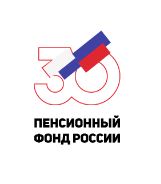  ГОСУДАРСТВЕННОЕ УЧРЕЖДЕНИЕ – ОТДЕЛЕНИЕ ПЕНСИОННОГО ФОНДАРОССИЙСКОЙ ФЕДЕРАЦИИ ПО ПРИМОРСКОМУ КРАЮ